G J DECKERSecretary RARA NationalP: 0417464251E: secretary@rarnational.org.auHi All,For your information and action if necessary. Greg, can. We get this out to the Battalions and Ted please get this on to our website. The same in SA please Mal. The time line is crucial. I will try and out something together from here but it’s a bit problematic operating with a tablet. The harmonisation of the four Acts is at the crux of this and how they do that is way above my pay scale.  We have had lectures on this by Professors of Law from the ANU, and even they were not clear how this could be done, but it is a major issue. I will be following this up.CheersMike  Many ThanksKeep Well & Travel Safe“Keeping the Spirit Alive”RegardsGregG J DECKERSecretary RARA NationalP: 0417464251E: secretary@rarnational.org.au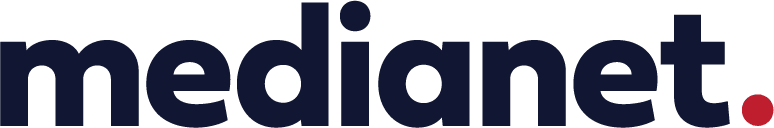 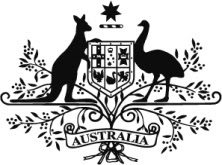 